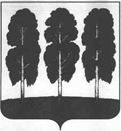 АДМИНИСТРАЦИЯ БЕРЕЗОВСКОГО РАЙОНАХАНТЫ-МАНСИЙСКОГО АВТОНОМНОГО ОКРУГА – ЮГРЫРАСПОРЯЖЕНИЕ от 07.11.2022 года                                                    	№ 711-рпгт. БерезовоО внесении изменения в распоряжение администрации Березовского района № 652-р от 22.08.2019 «О признании жилогомногоквартирного дома аварийным и подлежащим сносу»В целях приведения муниципального правового акта администрации Березовского района в соответствие с действующим законодательством:Пункт 2 распоряжения администрации Березовского района                       № 652-р от 22.08.2019 «О признании жилого многоквартирного дома аварийным и подлежащим сносу» изложить в следующей редакции:«2. Расселение жителей из указанного дома осуществить в соответствии с муниципальной программой «Развитие жилищной сферы в Березовском районе», утвержденной постановлением администрации Березовского района от 28.12.2021 № 1581 в срок до 31.12.2023.».Настоящее распоряжение вступает в силу после его подписания.Глава района	 П.В. Артеев